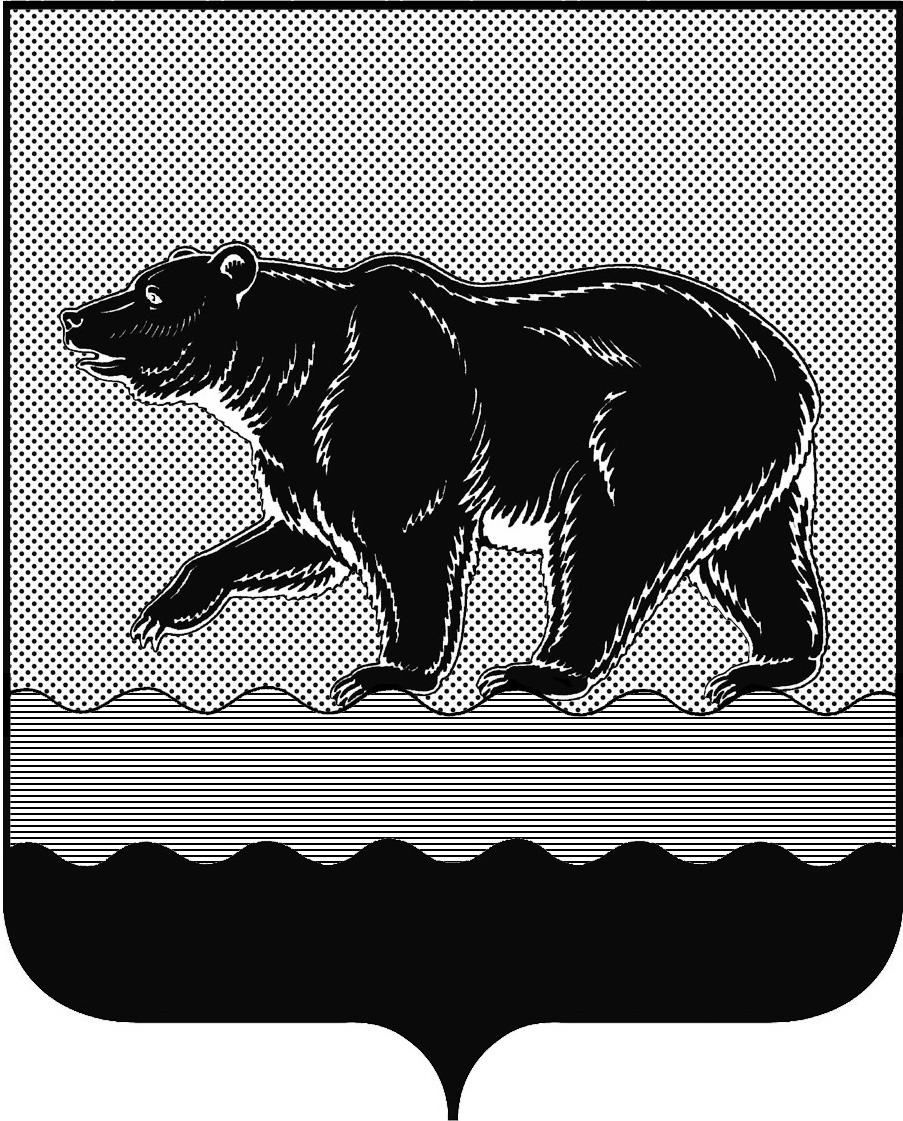 СЧЁТНАЯ ПАЛАТАГОРОДА НЕФТЕЮГАНСКА16 микрорайон, 23 дом, помещение 97, г. Нефтеюганск, 
Ханты-Мансийский автономный округ - Югра (Тюменская область), 628310  тел./факс (3463) 20-30-55, 20-30-63 E-mail: sp-ugansk@mail.ruwww.admugansk.ruЗаключение на проект изменений в муниципальную программу
города Нефтеюганска «Поддержка социально ориентированных некоммерческих организаций, осуществляющих деятельность в городе Нефтеюганске»Счётная палата города Нефтеюганска на основании статьи 157 Бюджетного кодекса Российской Федерации, Положения о Счётной палате города Нефтеюганска, рассмотрев проект изменений в муниципальную программу города Нефтеюганска «Поддержка социально ориентированных некоммерческих организаций, осуществляющих деятельность в городе Нефтеюганске» (далее по тексту – проект изменений), сообщает следующее:1. При проведении экспертно-аналитического мероприятия учитывалось наличие экспертизы проекта муниципальной программы:1.1. Департамента финансов администрации города Нефтеюганска на предмет его соответствия бюджетному законодательству Российской Федерации и возможности финансового обеспечения её реализации из бюджета города Нефтеюганска.1.2. Департамента экономического развития администрации города Нефтеюганска на предмет соответствия:- муниципальной программы Порядку принятия решения о разработке муниципальных программ города Нефтеюганска, их формирования, утверждения и реализации, утверждённому постановлением администрации города Нефтеюганска от 28.08.2018 № 135-нп «О модельной муниципальной программе города Нефтеюганска, порядке принятия решения о разработке муниципальных программ города Нефтеюганска, их формирования, утверждения и реализации» (далее по тексту – Порядок от 28.08.2018 
№ 135-нп);- программных мероприятий целям муниципальной программы;- сроков её реализации задачам;- целевых показателей, характеризующих результаты реализации муниципальной программы, показателям экономической, бюджетной и социальной эффективности;- требованиям, установленным нормативными правовыми актами в сфере управления проектной деятельностью.2. Предоставленный проект изменений соответствует постановлению администрации города Нефтеюганска от 28.08.2018 № 135-нп.3. Проектом изменений планируется:3.1. В паспорте муниципальной программы города Нефтеюганска: - строку «Дата утверждения муниципальной программы (наименование и номер соответствующего нормативного правового акта)» изложить в новой редакции, а именно «Постановление администрации города Нефтеюганска от 15.11.2018 № 594-п «Об утверждении муниципальной программы города Нефтеюганска «Поддержка социально ориентированных некоммерческих организаций, осуществляющих деятельность в городе Нефтеюганске»;-увеличить финансовое обеспечение муниципальной программы в 2019 году на 50,000 тыс. рублей. 3.2. В таблице 1 (Приложение 1 к постановлению администрации города) «Целевые показатели муниципальной программы города Нефтеюганска «Поддержка социально ориентированных некоммерческих организаций, осуществляющих деятельность в городе Нефтеюганске» показатель 1 «Количество социально значимых проектов социально ориентированных некоммерческих организаций, получивших финансовую поддержку в форме субсидий (ед.)» в 2019 году увеличить на 1 единицу.3.3. В таблице 2 (Приложение 2 к постановлению администрации города) «Перечень основных мероприятий муниципальной программы города Нефтеюганска «Поддержка социально ориентированных некоммерческих организаций, осуществляющих деятельность в городе Нефтеюганске» по основному мероприятию 1 «Оказание финансовой и имущественной поддержки социально ориентированным некоммерческим организациям (1, 2, 3, 6, 7)» ответственному исполнителю – администрации города в 2019 году планируется увеличение расходов за счёт средств местного бюджета средств в сумме 50,000 тыс. рублей на реализацию мероприятий, предусмотренных в рамках муниципальных программ города Нефтеюганска, срок реализации которых истекает 31.12.2018. Обращаем Ваше внимание, что в проекте изменений отсутствует данные о признании утратившим силу с 01.01.2019 постановление администрации города Нефтеюганска от 31.10.2018 № 535-п «О внесении изменений в постановление администрации города Нефтеюганска от 29.10.2013 № 1211-п «Об утверждении муниципальной программы города Нефтеюганска «Поддержка социально ориентированных некоммерческих организаций, осуществляющих деятельность в городе Нефтеюганске, на 2014-2020 годы».Рекомендуем внести соответствующее изменение в проект изменений.4. Финансовые показатели, содержащиеся в проекте изменений, соответствуют расчётам, предоставленным на экспертизу	На основании вышеизложенного, по итогам проведения финансово-экономической экспертизы, предлагаем направить проект изменений на утверждение с учётом рекомендации, отражённой в настоящем заключении. 	Просим в срок до 12.02.2019 года уведомить о принятом решении в части исполнения рекомендации, отражённой в настоящем заключении.Председатель 						              	 С.А. ГичкинаИсполнитель:Глазунова Галина Михайловнаинспектор инспекторского отдела № 2  Счётной палаты города Нефтеюганска 8 (3463) 20-30-65Исполняющему обязанности главы города Нефтеюганска                    А.В. Пастухову          Главе города Нефтеюганска         С.Ю. Дегтярёву